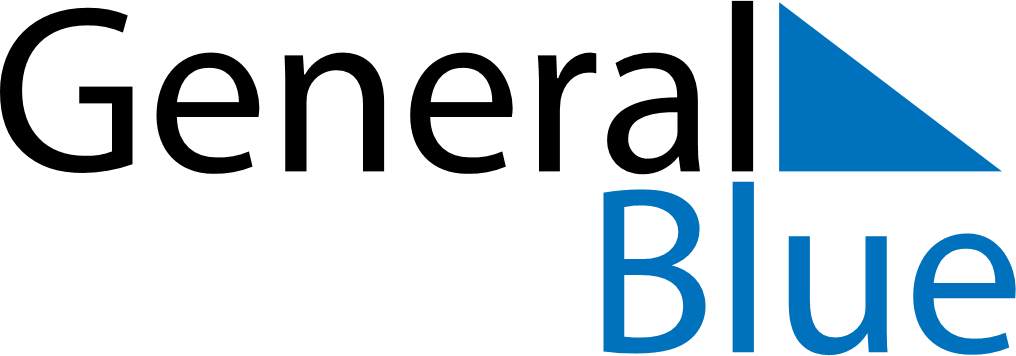 September 2024September 2024September 2024September 2024September 2024September 2024Rodovre, DenmarkRodovre, DenmarkRodovre, DenmarkRodovre, DenmarkRodovre, DenmarkRodovre, DenmarkSunday Monday Tuesday Wednesday Thursday Friday Saturday 1 2 3 4 5 6 7 Sunrise: 6:15 AM Sunset: 8:04 PM Daylight: 13 hours and 49 minutes. Sunrise: 6:17 AM Sunset: 8:02 PM Daylight: 13 hours and 44 minutes. Sunrise: 6:19 AM Sunset: 7:59 PM Daylight: 13 hours and 40 minutes. Sunrise: 6:21 AM Sunset: 7:57 PM Daylight: 13 hours and 35 minutes. Sunrise: 6:23 AM Sunset: 7:54 PM Daylight: 13 hours and 31 minutes. Sunrise: 6:25 AM Sunset: 7:52 PM Daylight: 13 hours and 26 minutes. Sunrise: 6:27 AM Sunset: 7:49 PM Daylight: 13 hours and 22 minutes. 8 9 10 11 12 13 14 Sunrise: 6:28 AM Sunset: 7:46 PM Daylight: 13 hours and 17 minutes. Sunrise: 6:30 AM Sunset: 7:44 PM Daylight: 13 hours and 13 minutes. Sunrise: 6:32 AM Sunset: 7:41 PM Daylight: 13 hours and 8 minutes. Sunrise: 6:34 AM Sunset: 7:38 PM Daylight: 13 hours and 4 minutes. Sunrise: 6:36 AM Sunset: 7:36 PM Daylight: 12 hours and 59 minutes. Sunrise: 6:38 AM Sunset: 7:33 PM Daylight: 12 hours and 55 minutes. Sunrise: 6:40 AM Sunset: 7:31 PM Daylight: 12 hours and 50 minutes. 15 16 17 18 19 20 21 Sunrise: 6:42 AM Sunset: 7:28 PM Daylight: 12 hours and 46 minutes. Sunrise: 6:44 AM Sunset: 7:25 PM Daylight: 12 hours and 41 minutes. Sunrise: 6:46 AM Sunset: 7:23 PM Daylight: 12 hours and 37 minutes. Sunrise: 6:48 AM Sunset: 7:20 PM Daylight: 12 hours and 32 minutes. Sunrise: 6:50 AM Sunset: 7:17 PM Daylight: 12 hours and 27 minutes. Sunrise: 6:51 AM Sunset: 7:15 PM Daylight: 12 hours and 23 minutes. Sunrise: 6:53 AM Sunset: 7:12 PM Daylight: 12 hours and 18 minutes. 22 23 24 25 26 27 28 Sunrise: 6:55 AM Sunset: 7:10 PM Daylight: 12 hours and 14 minutes. Sunrise: 6:57 AM Sunset: 7:07 PM Daylight: 12 hours and 9 minutes. Sunrise: 6:59 AM Sunset: 7:04 PM Daylight: 12 hours and 5 minutes. Sunrise: 7:01 AM Sunset: 7:02 PM Daylight: 12 hours and 0 minutes. Sunrise: 7:03 AM Sunset: 6:59 PM Daylight: 11 hours and 55 minutes. Sunrise: 7:05 AM Sunset: 6:56 PM Daylight: 11 hours and 51 minutes. Sunrise: 7:07 AM Sunset: 6:54 PM Daylight: 11 hours and 46 minutes. 29 30 Sunrise: 7:09 AM Sunset: 6:51 PM Daylight: 11 hours and 42 minutes. Sunrise: 7:11 AM Sunset: 6:49 PM Daylight: 11 hours and 37 minutes. 